Springfield School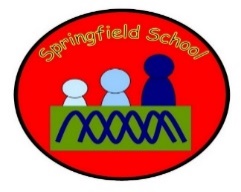 Take the objectives for the LO stickers from this section Progression of Learning Blackbirds Class Medium Term Planning for PHSE Topic: Wonder Women  Lesson 1 ‘link it’ What do we know about money?  Exposition- Where does money come from?  Group work- Explain what skills are needed for a range of jobs and why people go to work. List the different types of jobs Plenary- Share work Lesson 2 ‘learn it’  What are the different ways to pay?  Exposition- What are the different ways to pay?Group work- Explain the different ways people pay for things. Role play shops. Plenary- Share work Lesson 3 ‘learn it’What are the reasons to borrow money? Exposition- Why would we borrow money? Group work- Discuss financial risk and borrowing and explain some consequences of this. Identify the ways that money can impact on people’s feelings and emotions Plenary- Share work Lesson 4 ‘learn it’Spending decisions. Exposition- Explore how spending decisions impact on others and the environment Group work- Explore how we can keep track of our money. Explore the decisions we make when spending money in relation to the environment. Plenary- Share work Lesson 5 ‘learn it’Advertising Exposition- Explore how adverts try to influence our spending and why they do this. Group work- Watch an advert and record how it influences us to spend money.  Recognise that people make spending decisions based on priorities, needs and wants Plenary- Share workLesson 6 ‘check it’ Create your own advert of an item of your choice. Substantive Knowledge  (Content)Disciplinary Knowledge  (Skills) That resources can be allocated in different ways and that these economic choices affect individuals, communities and the sustainability of the environment; To explore how the media present information.Think about the range of jobs carried out by people they know, and to understand how they can develop skills to make their own contribution in the future. To look after their money and realise that future wants and needs may be met through saving.*I can talk about a range of jobs that people do; *I can discuss what skills and interests are needed for different jobs; *I can discuss where money comes from; *I can talk about reasons people go to work; *I can discuss payment resources we can use to spend money; *I can consider why and how people might borrow money; *I can discuss the choices we have about how to spend our money; *I can explain ways we can keep track of what we spend.‘Link It’ ‘Learn It’‘Check It’ ‘Show It’‘Know It’Previous learning of pupils knowledge of money. Activities provided during lesson Resources PPT money Money resources Pictures, adverts, Objects for role play shops  Picture cards Independent activities linked to lesson Resources Pictures and picture matching Money How will the pupils share knowledge during or end of lessonPhotos and PPT Share and discuss work Retrieve or generalization of learning after lesson Demonstrate knowledge of money and how money is earned and spent Explore the different products that can be bought and how we can help the environment.   